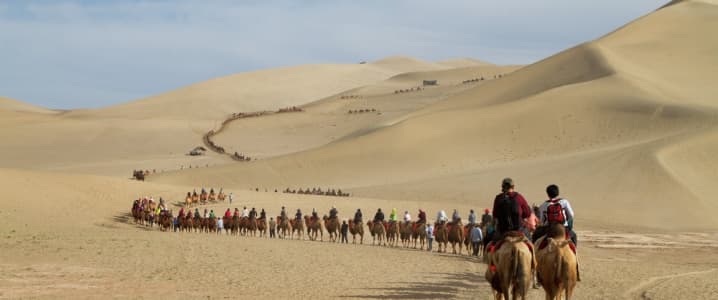 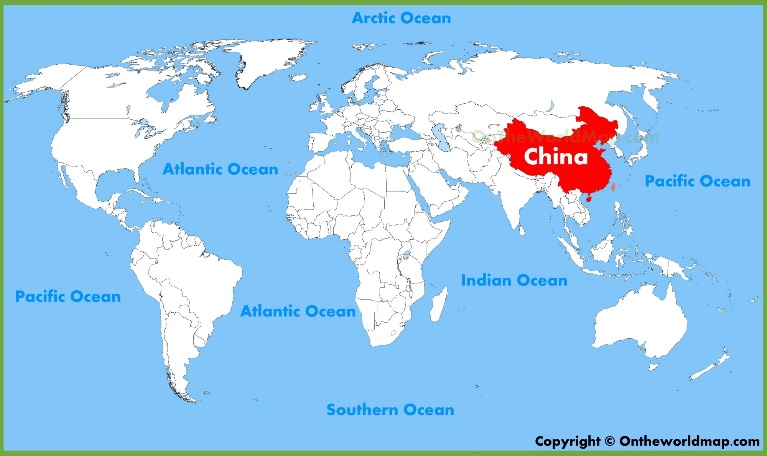 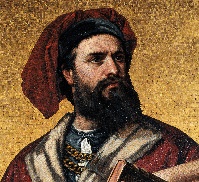 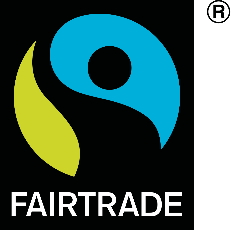 St Julie Catholic Primary School – Geography Y5St Julie Catholic Primary School – Geography Y5St Julie Catholic Primary School – Geography Y5Topic: Why is Fair Trade fair?Year: 5Strand:  Economic activity and  trade links